值得收藏！高新技术企业税收优惠政策梳理来源：税务师国家给予高新技术企业的税收政策优惠，这些优惠政策大家都了解吗？今天我把高新技术企业税收优惠政策梳理一下，供大家参考。一、《企业所得税法》第二十八条　符合条件的小型微利企业，减按20％的税率征收企业所得税。国家需要重点扶持的高新技术企业，减按15％的税率征收企业所得税。二、《中华人民共和国企业所得税法实施条例》第九十三条　企业所得税法第二十八条第二款所称国家需要重点扶持的高新技术企业，是指拥有核心自主知识产权，并同时符合下列条件的企业：(一)产品(服务)属于《国家重点支持的高新技术领域》规定的范围；(二)研究开发费用占销售收入的比例不低于规定比例；(三)高新技术产品(服务)收入占企业总收入的比例不低于规定比例；(四)科技人员占企业职工总数的比例不低于规定比例；(五)高新技术企业认定管理办法规定的其他条件。《国家重点支持的高新技术领域》和高新技术企业认定管理办法由国务院 科技、财政、税务主管部门商国务院有关部门制定，报国务院批准后公布施行。具体认定管理办法和认定管理工作指引参见：《科技部 财政部 国家税务总局关于修订印发<高新技术企业认定管理办法>的通知》（国科发火[2016]32号）和《科技部 财政部 国家税务总局关于修订印发<高新技术企业认定管理工作指引>的通知》（国科发火[2016]195号）三、《财政部 税务总局关于延长高新技术企业和科技型中小企业亏损结转年限的通知》（财税〔2018〕76号）为支持高新技术企业和科技型中小企业发展，现就高新技术企业和科技型中小企业亏损结转年限政策通知如下：自2018年1月1日起，当年具备高新技术企业或科技型中小企业资格（以下统称资格）的企业，其具备资格年度之前5个年度发生的尚未弥补完的亏损，准予结转以后年度弥补，最长结转年限由5年延长至10年。四、《国家税务总局关于延长高新技术企业和科技型中小企业亏损结转弥补年限有关企业所得税处理问题的公告》（国家税务总局公告2018年第45号）《通知》第一条所称当年具备高新技术企业或科技型中小企业资格（以下统称“资格”）的企业，其具备资格年度之前5个年度发生的尚未弥补完的亏损，是指当年具备资格的企业，其前5个年度无论是否具备资格，所发生的尚未弥补完的亏损。2018年具备资格的企业，无论2013年至2017年是否具备资格，其2013年至2017年发生的尚未弥补完的亏损，均准予结转以后年度弥补，最长结转年限为10年。2018年以后年度具备资格的企业，依此类推，进行亏损结转弥补税务处理。五、《财政部 税务总局 科技部关于提高研究开发费用税前加计扣除比例的通知》（财税〔2018〕99号）为进一步激励企业加大研发投入，支持科技创新，现就提高企业研究开发费用（以下简称研发费用）税前加计扣除比例有关问题通知如下：企业开展研发活动中实际发生的研发费用，未形成无形资产计入当期损益的，在按规定据实扣除的基础上，在2018年1月1日至2020年12月31日期间，再按照实际发生额的75%在税前加计扣除；形成无形资产的，在上述期间按照无形资产成本的175%在税前摊销。六、《国家税务总局关于实施高新技术企业所得税优惠政策有关问题的公告》（国家税务总局公告2017年第24号）企业获得高新技术企业资格后，自高新技术企业证书注明的发证时间所在年度起申报享受税收优惠，并按规定向主管税务机关办理备案手续。企业的高新技术企业资格期满当年，在通过重新认定前，其企业所得税暂按15%的税率预缴，在年底前仍未取得高新技术企业资格的，应按规定补缴相应期间的税款。七、国家税务总局关于发布修订后的《企业所得税优惠政策事项办理办法》的公告（国家税务总局公告2018年第23号）。第六条  企业享受优惠事项的，应当在完成年度汇算清缴后，将留存备查资料归集齐全并整理完成，以备税务机关核查。八、《关于高新技术企业境外所得适用税率及税收抵免问题的通知》（财税〔2011〕47号）第一条：以境内、境外全部生产经营活动有关的研究开发费用总额、总收入、销售收入总额、高新技术产品（服务）收入等指标申请并经认定的高新技术企业，其来源于境外的所得可以享受高新技术企业所得税优惠政策，即对其来源于境外所得可以按照15%的优惠税率缴纳企业所得税，在计算境外抵免限额时，可按照15%的优惠税率计算境内外应纳税总额。九、《财政部 国家税务总局关于完善固定资产加速折旧企业所得税政策的通知》（财税〔2014〕75号）第一条：对生物药品制造业，专用设备制造业，铁路、船舶、航空航天和其他运输设备制造业，计算机、通信和其他电子设备制造业，仪器仪表制造业，信息传输、软件和信息技术服务业等6个行业的企业2014年1月1日后新购进的固定资产，可缩短折旧年限或采取加速折旧的方法。对上述6个行业的小型微利企业2014年1月1日后新购进的研发和生产经营共用的仪器、设备，单位价值不超过100万元的，允许一次性计入当期成本费用在计算应纳税所得额时扣除，不再分年度计算折旧；单位价值超过100万元的，可缩短折旧年限或采取加速折旧的方法。第二条：对所有行业企业2014年1月1日后新购进的专门用于研发的仪器、设备，单位价值不超过100万元的，允许一次性计入当期成本费用在计算应纳税所得额时扣除，不再分年度计算折旧；单位价值超过100万元的，可缩短折旧年限或采取加速折旧的方法。十、《财政部 税务总局关于设备 器具扣除有关企业所得税政策的通知》（财税[2018]54号）一、企业在2018年1月1日至2020年12月31日期间新购进的设备、器具，单位价值不超过500万元的，允许一次性计入当期成本费用在计算应纳税所得额时扣除，不再分年度计算折旧；单位价值超过500万元的，仍按企业所得税法实施条例、《财政部 国家税务总局关于完善固定资产加速折旧企业所得税政策的通知》（财税〔2014〕75号）、《财政部 国家税务总局关于进一步完善固定资产加速折旧企业所得税政策的通知》（财税〔2015〕106号）等相关规定执行。二、本通知所称设备、器具，是指除房屋、建筑物以外的固定资产。十一、《财政部 国家税务总局关于将国家自主创新示范区有关税收试点政策推广到全国范围实施的通知》（财税〔2015〕116号）第一条：关于有限合伙制创业投资企业法人合伙人企业所得税政策自2015年10月1日起，全国范围内的有限合伙制创业投资企业采取股权投资方式投资于未上市的中小高新技术企业满2年（24个月）的，该有限合伙制创业投资企业的法人合伙人可按照其对未上市中小高新技术企业投资额的70%抵扣该法人合伙人从该有限合伙制创业投资企业分得的应纳税所得额，当年不足抵扣的，可以在以后纳税年度结转抵扣。第二条：关于技术转让所得企业所得税政策自2015年10月1日起，全国范围内的居民企业转让5年以上非独占许可使用权取得的技术转让所得，纳入享受企业所得税优惠的技术转让所得范围。居民企业的年度技术转让所得不超过500万元的部分，免征企业所得税；超过500万元的部分，减半征收企业所得税。十二、《财政部 国家税务总局关于进一步完善固定资产加速折旧企业所得税政策的通知》（财税〔2015〕106号）第一条：对轻工、纺织、机械、汽车等四个领域重点行业（具体范围见附件）的企业2015年1月1日后新购进的固定资产，可由企业选择缩短折旧年限或采取加速折旧的方法。第二条：对上述行业的小型微利企业2015年1月1日后新购进的研发和生产经营共用的仪器、设备，单位价值不超过100万元的，允许一次性计入当期成本费用在计算应纳税所得额时扣除，不再分年度计算折旧；单位价值超过100万元的，可由企业选择缩短折旧年限或采取加速折旧的方法。来源：中华会计网校税务网校。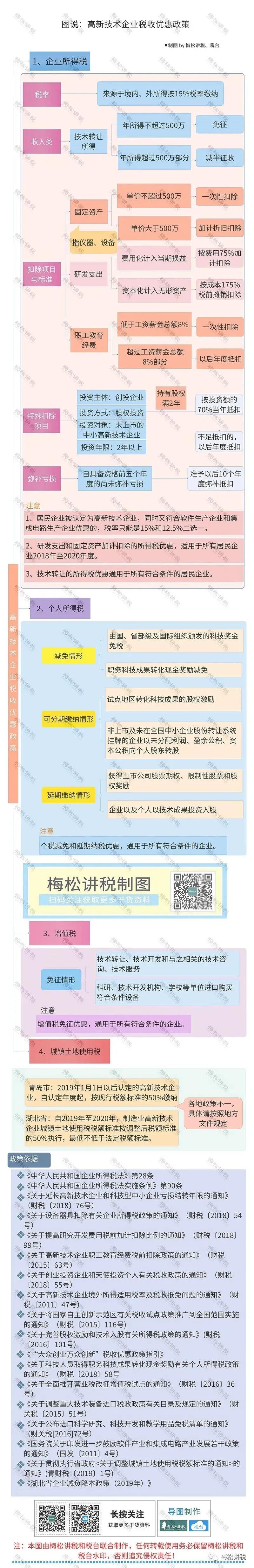 